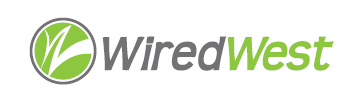 AgendaWiredWest Board Directors MeetingBlandford Town Hall, 1 Russell Stage RoadBlandford, MA 01008Saturday, March 18 2017, 9:30 amWelcome and Introductions								 	 5 minutesApproval of Minutes										 5 minutes  February 4, 2016Report from the Chair									 5 minutesRegional Broadband Solution								30 minutesDepreciation ReservesSpeed of offeringsTown deployment policiesPlan A2Pole Surveys											10 minutesMBI Update											10 minutesStatus of Town Resolutions									10 minutesReports from Committees								             10 minutesOther Director Input 									             10 minutesConfirm and Schedule next BoD meetings							 5 minutesOther business which could not be reasonably foreseen within 48 hours of meetingAdjourn 